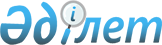 Көкпекті ауданы әкімдігінің 2015 жылғы 27 шілдедегі "Көкпекті ауданының Көкпекті селолық округі Ұзынбұлақ ауылы бойынша шектеу іс-шараларын белгілеу туралы" № 177 қаулысының күшін жою туралыШығыс Қазақстан облысы Көкпекті ауданы әкімдігінің 2015 жылғы 27 қазандағы № 267 қаулысы      РҚАО-ның ескертпесі.

      Құжаттың мәтінінде түпнұсқаның пунктуациясы мен орфографиясы сақталған.

      Қазақстан Республикасының 1998 жылғы 24 наурыздағы "Нормативтік құқықтық актілер туралы" Заңының 40 бабының 2 тармағының 4) тармақшасына сәйкес, Көкпекті ауданының әкімдігі ҚАУЛЫ ЕТЕДІ:

      1. Көкпекті ауданы әкімдігінің 2015 жылғы 27 шілдедегі "Көкпекті ауданының Көкпекті селолық округі Ұзынбұлақ ауылы бойынша шектеу іс-шараларын белгілеу туралы" № 177 қаулысының (нормативтік құқықтық актілерді мемлекеттік тіркеу тізілімінде 2015 жылғы 10 тамыздағы № 4094 болып тіркелген, аудандық "Жұлдыз" "Новая жизнь" газетінің 2015 жылғы 6 қыркүйектегі № 71 санында жарияланған) күші жойылды деп танылсын.

      2. Осы қаулы ресми жарияланған күнінен бастап күшіне енеді.


					© 2012. Қазақстан Республикасы Әділет министрлігінің «Қазақстан Республикасының Заңнама және құқықтық ақпарат институты» ШЖҚ РМК
				
      Аудан әкімі

Р.Сагандыков
